Play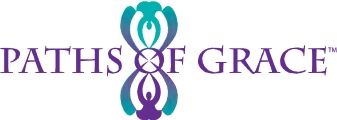 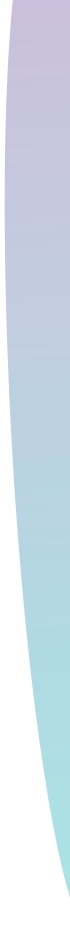 bookTable of ContentsIntroduction ......................................................................7Sacred Sauna IPurpose of the Meditation.................................................9Exploring Sacred Sauna I............................................... 	10Sacred Sauna I Future Focus ........................................... 	14Sacred Sauna I Play Pages............................................. 	16Buddha BathsPurpose of the Meditation............................................... 21Exploring the Buddha Baths............................................22Buddha Baths Future Focus ............................................. 	26Buddha Baths Play Pages ...............................................28Throne RoomPurpose of the Meditation...............................................33Exploring the Throne Room.............................................34Throne Room Future Focus ..............................................39Throne Room Play Pages ................................................42Sacred Sauna IIPurpose of the Meditation...............................................47Exploring Sacred Sauna II ..............................................48Sacred Sauna II Future Focus .......................................... 	52Sacred Sauna II Play Pages ............................................55Mystic Mud BathsPurpose of the Meditation............................................... 61Exploring the Mystic Mud Baths ...................................... 	62Mystic Mud Baths Future Focus........................................64Mystic Mud Baths Play Pages..........................................66The Chamber of the Divine FemininePurpose of the Meditation............................................... 71Exploring the Chamber of the Divine Feminine ..................72Chamber of the Divine Feminine Future Focus....................80Chamber of the Divine Feminine Play Pages......................82About the Author ...........................................................866Paths of Grace PlaybookPlay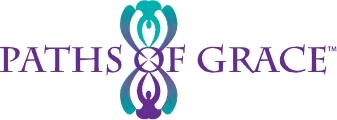 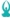 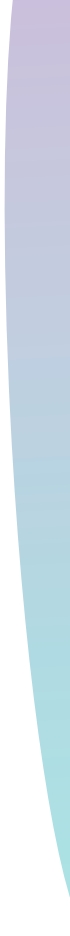 bookIntroductionhe Paths of Grace Playbook is designed to be usedin conjunction with the CDs. This Playbook is intended tosupport your enjoyment and deepen your experience of themeditations. Each meditation has a particular healing theme,and the effects deepen with repetition. You proceed at your ownpace. Stay curious about your own process. Bring in your ownplayfulness and creativity.At various times one or another of the meditations may rewardrepeat visits, depending on your personal circumstances. Theplaybook pages can be used again and again to create anew focus on any given listening session. Questions that arerecommended for repeat passes are indicated with the symbol	.Just copy the page, or write your answers down on a separatepiece of paper. There are additional questions you can use toexcavate deeper layers of self-awareness during repeated listeningsessions. These are labeled as Future Focus questions. Finally,some of us express ourselves best by sketching or drawing. Theblank pages at the end of each question section are there for anyuse you choose. You can, of course, use your own paper andmaterials if that works better for you.Some listeners may want to work on a particular section beforelistening to the CD to create a focus for their meditation. ThroneRoom (Vol. I), Sacred Sauna II (Vol. II), Mystic Mud Baths (Vol. II)and Chamber of the Divine Feminine (Vol. II) are particularly wellsuited for this approach, but trust your own instincts.At times you may want to reinforce your experience by workingon a section after listening. It is not necessary to do the pagesimmediately after listening. In fact, you may want to drift off tosleep and reap the immediate benefits for your body and mind.Then, you can save the exploration for later.The CDS were created to increase your sense of joy, innerpeace, and well-being. The playbook is also meant to help youconsider your beliefs, thoughts, and emotions. You will deriveoptimal benefit when you approach it with a sense of curiosityand kindness toward yourself. In other words, don’t makeit into a chore.Your imagination is your cosmic drawing board. You can createnew possibilities for yourself. Play with your creativity and discovernew paths to grace your life.Paths of Grace Playbook78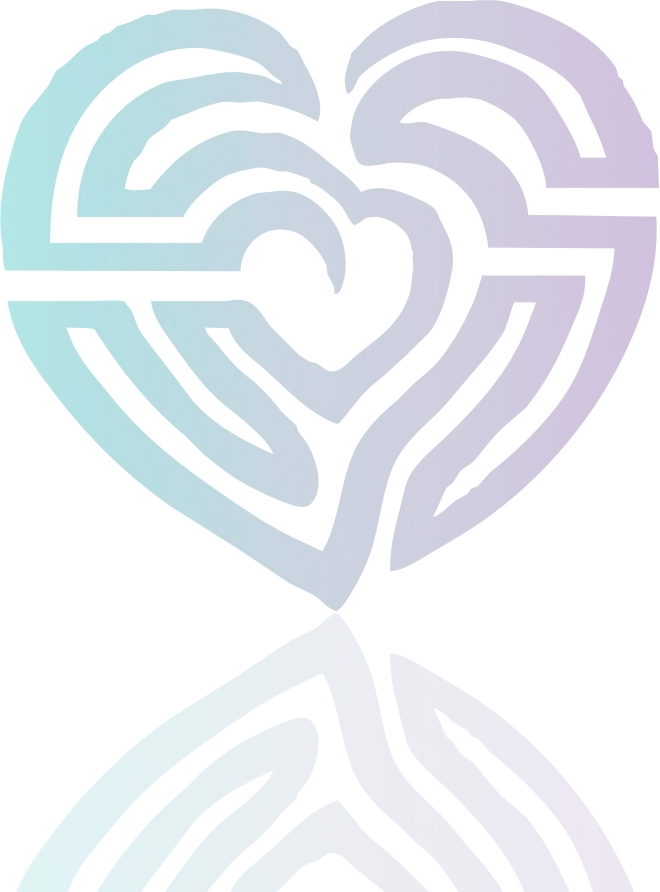 Paths of Grace PlaybookPlay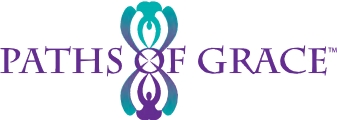 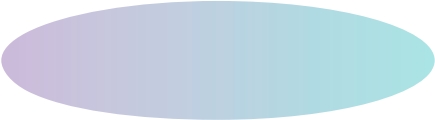 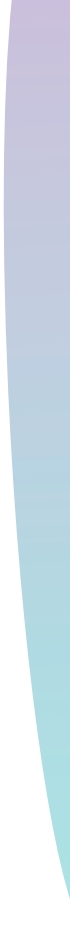 bookSacred Sauna IThe Path of Self-NurturingPurpose of the MeditationRegular self-care activities create balance in our lives andreinforce the inherent intelligence of the heart. Self-care actionsalso translate to: “I am worthy (of my attention).” The witnesspart of your consciousness notices the loving attention. Consistentimmersion in satisfying self-care can mitigate unconscious negativebeliefs and uplift your whole system. These actions can also bethought of as a way of raising your vibration.Sacred Sauna I is a refuge where you can go to release tensionand worldly concerns. Each meditation in the Paths of Grace seriesis designed to take you into specific states of being. This one offersa sanctuary where you relax your body and ease your mind. In asociety where linear thinking and achieving goals are emphasized,we can all benefit from a respite that allows us to become quiet,sink into our essence, and come into the present moment. Healingand creativity are more available in these states of unconditionalpresence where allowing rather than striving are the signposts. Sowhether you need to fall into a deep restful sleep or find distancefrom a negative thought that’s pestering you, Sacred Sauna Igently guides you into a place of peace.The Sacred Sauna I path is aboutself-nurturing and relaxing.Sacred sauna IPaths of Grace Playbook9Exploring Sacred Sauna I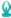 In addition to the Future Focus section, questions that you may want to revisitduring repeat meditation sessions are indicated with this symbol:Self-Care PossibilitiesGenerally, our western ideology equates self-improvement with self-care. In the best-case scenario, self-caregoes beyond physical fitness or mental acuity and reaches toward expanded states of awareness whereyou can get outside your “story” and habits of mind to experience a flow. Think of times when you were soengrossed that you lost track of time so hours seemed like minutes or vice versa. These are experiences ofeffortlessness and feeling connected to the greater web of life. Such states are often accompanied by feelingsof pleasure and satisfaction. These moments are also characterized by a lack of self-consciousness. You are soabsorbed in activity that you are merged with the experience as opposed to standing outside, evaluating yourperformance.1. Self-Care Possibilities ListThe following list is intended to stimulate ideas about self-care. Play with it. Make up your own activities asyou go along. Find what replenishes you or shifts you into a peaceful state. You will be able to think of otherthings that give you pleasure and bring you back to yourself. Each time you revisit this meditation and this listyou may find something new that nourishes you.Walk in nature, garden, visit a nurseryListen to music, play musicDaydream about something you want to createBakeGo to a museumPlay with children or grandchildrenBathe with essential oils, bubble bath or saltsArrange flowersWalk the dog or play with the dogMake a wonderful mealWrite a letter of appreciation to someoneDraw, paint or sketchMake up a gamePlay cards or a game with friendsFloat in a lake or riverSwing in a swing or hammockTalk with a friendDo yoga or stretchDo exercise that is funPet your cat or other petsTake a napDeep breatheLook through old photosRow a boat or kayakMake a book for a child you loveMake a collageSing, humWrite down five favorite memoriesSwim – preferably outdoorsGet a massage or bodyworkMake up a recipeGo out into nature and marvelAttend a birthWork with clayGo fishingStargazeHold a baby and marvelGive or receive a foot rubDo Tai Chi or QigongClimb a tree, enjoy the perspectiveHike – discover a new trailWalk a labyrinth10	Paths of Grace PlaybookMeditate, pray, chant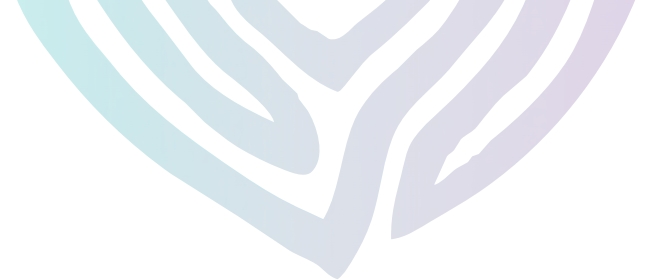 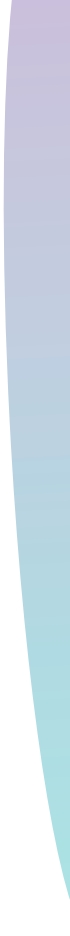 Receive acupuncture or acupressureLearn something newDo something nice for someoneRead for pleasureTake photosBird watchVolunteerQuilt, sew or craftGo to a zoo or aquarium, marvel at natureGo to an amusement or water parkResearch something fun on the internetWrite an autobiographical pieceHave delicious sexMake an altar with an intentionMake a vision boardFantasize about travel or retirementSit at the base of a tree and receive chiSkydiveWoodwork, whittleBuild something with your handsBask in the sunCall or write someone you’ve wanted to contactGo to a fabric store, touch the textures, feast your eyesDo energy practices – ground & bring energyinto the chakrasReceive an energy healing – Reiki, Vortex,Jin Shin JyutsuKnit, crochet, needleworkDanceGo to the beachRide a bikeWrite in your journalShare a meal with someone you enjoyWrite yourself a love letterDrive to a scenic placeSoak in a hot tub or hot springsSee a movie or playWrite poetryExchange dreams with someoneWatch comedy, laugh with a friendSacred sauna IPaths of Grace Playbook112. How Do You Care for Yourself?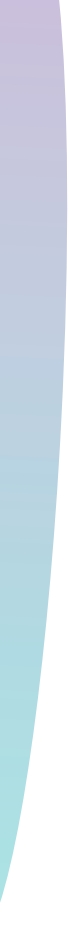 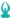 Sometimes we get so involved in caring for others we forget to care for ourselves. Being conscious about self-carereminds us that we cannot truly be helpful to others until our own base is solid. How do you care for yourself:a. Physically?b. Emotionally?c. Spiritually?3. What is something you used to do that you would like to do again?12Paths of Grace Playbook4. What are three things you’d like to add to your life to lift your spirits and support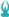 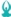 your well-being?5. How would you be different if your life were more balanced? Think physical,emotional, spiritual, and attitudinal.Sacred sauna IPaths of Grace Playbook13Future Focus QuestionsOnce you have experienced the meditation and worked with the questions at least once,you can use the following questions to further your self-awareness regarding self-care.6. Have your answers to these questions changed since you began to do this meditation?a. Physically?b. Emotionally?c. Spiritually?14Paths of Grace Playbook7. Has the way you approach your self-care activities changed, that is, are you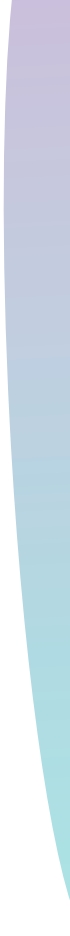 experiencing more presence, mindfulness, or joy? Describe that change.8. Is there some way you would like your self-care habits to change?Sacred sauna IPaths of Grace Playbook15• Sketch • Draw • Express •16Paths of Grace Playbook• Sketch • Draw • Express •